Проектная линия: Одаренные детиАвтор: тренер-преподаватель  МАОУ  ДОД  «ДЮСШ»  Колчанов Роман АндреевичВерещагинский муниципальный районАдрес: 617120, г. Верещагино, ул. Энгельса, 116Фото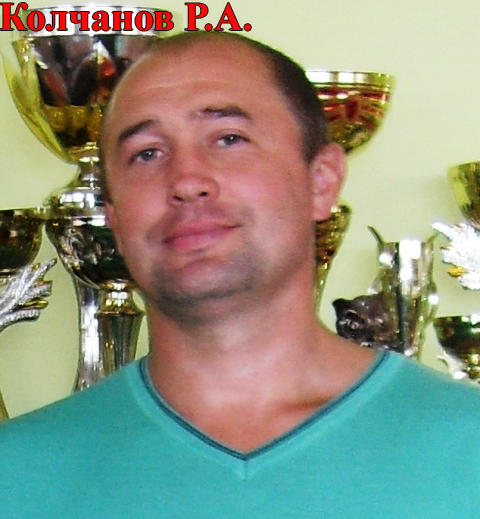 Телефон: (834254) 3 54 65Разработка индивидуального плана спортивной подготовки для одаренных обучающихся отделения вольной борьбы МАУДО «ДЮСШ», с целью повышения спортивного мастерства.                                                                       Верещагино 2017Содержание           ВведениеПостановка проблемыХарактеристика вольной борьбыПсихологическая подготовка борцаПостановка целей и задачТеоретическая часть содержания проектаИндивидуальный план работы с Булановым Семёном  на 2017-2018  учебно–тренировочный год.План-график выполнения проектаСписок  литературыВведение       Борьба, как вид спорта характеризуется единоборством при непосредственном соприкосновении с противником. Цель борца в схватке преодолеть сопротивление и выиграть поединок.       Достижение высоких спортивных результатов в состязаниях по борьбе возможно только при систематической целенаправленной круглогодичной работе. Основой для составления плана работы является календарь спортивных состязаний. Борец вместе с тренером определяют, в каких состязаниях в течение года он намерен участвовать; основные задачи, стоящие перед борцом в каждом состязании; место, которое борец может занять в том или ином состязании, зная вероятных противников, а также весовую категорию, в какой он будет выступать.После этого составляется индивидуальный план работы на год, при составлении которого учитывается занятость борца в общеобразовательной школе, количество учебно-тренировочных занятий, которые он может посещать в различные месяцы года, продолжительность и количество учебно-тренировочных сборов, проводимых перед соревнованиями.Актуальность данной работы состоит в правильной организации занятий и тренировочного процесса, планировании и программировании всего того что составляет подготовку одаренных детей.      Мы предполагаем, что разработка и планирование учебно-тренировочного процесса для одаренных детей способствует улучшению спортивных показателей.    Практическая значимость состоит в том, что полученные результаты позволяют рекомендовать применение индивидуальных планов  для повышения спортивного мастерства борцовОбъектом исследования является  обучающийся ДЮСШ Буланов Семён – юное дарование Верещагинского района в номинации «Спорт», победитель и призер краевых соревнований.Предметом исследования стала  динамика спортивных результатов обучающегося.Постановка проблемы1.1. Характеристика  вольной борьбыПоединок борцов  проходит на круглом борцовском ковре диаметром   в положении стоя и в партере. Чистая победа присуждается в трех случаях: за фиксацию спины соперника на ковре, диcквалификацию соперника или за преимущество в 7 и более баллов, оцениваемых судьями  за выполнения приемов, контрприемов, комбинаций и защит. Если схватка заканчивается с разницей мене 7 баллов, то присуждается победа по баллам.В вольной борьбе разрешены все технические захваты: выше и ниже пояса, и воздействия ногами на ноги соперника.       Схватка требует высокого уровня наблюдательности, бдительности, умения быстро мыслить и принимать  правильное решение, сводя к минимуму преимущество соперника. Борец должен предугадывать ситуацию, умея с помощью разнообразных действий заманивать его в ловушку. В этих условиях приобретают первостепенное значение такие качества, как внимательность, рассудительность.В условиях поединка многие дети впервые в жизни встречаются лицом к лицу со своим соперником и вступая с ним в непосредственный контакт, не имеют права отступить. Перед ними стоит задача победить. В таком поединке бывает затронуто самолюбие, здесь многое связано с максимальным напряжением сил, могут возникать конфликтные ситуации не исключены неприятные болевые ощущения, падения, ушибы. Все это необходимо выдержать и преодолеть.  Однако опасность падений и ушибов часто бывает преувеличенной. Об этом следует предупреждать не только занимающихся , но и их родителей, которые часто чрезмерно опекают своих детей. Нужно убедить их в том, что негативные ощущения, ожидания опасности весьма полезны для  воспитания мужества у ребенка, подготовки его к жизненным испытаниям.       Мощное и многократное проявление волевых действий, способность сдерживать личные желания, если они расходятся с общепринятыми установками или традициями конкретного коллектива, честность, благородство в отношении к более слабому партнеру и т.д. – развитию всего этого способствуют занятия вольной борьбой.Схватки борцов быстротечны и искрометны. Чтобы побеждать, необходим высокий уровень развития скоростно – силовых качеств и выносливости к мышечной работе выполняемой с большими перепадами интенсивности. Квалифицированного борца отличает умение рационально, причем одинаково успешно действовать в 3 режимах работы мышц: преодолевающем, уступающем и удерживающем, чередовать предельные мышечные напряжения с расслаблением. Такая многогранная мышечная деятельность борца связана с дополнительной необходимостью попеременного вовлечения в работу подавляющего числа мышечных групп. Особые требования вольная борьба предъявляет к гибкости, умению одинаково успешно проявлять ее в статистических и динамических режимах работы  мышц в ситуациях требующих высокого уровня подвижности во всех суставах. Захваты, тесные соприкосновения с соперником активно воздействуют на кожу мышцы, лимфатические и кровеносные сосуды, укрепляя их и способствуя закаливанию организма, развитию мышечной чувствительности.       Трудно отдать предпочтение какому – либо одному физическому качеству, так борцу в равной мере нужны сила, быстрота, гибкость и выносливость.В вольной борьбе, как ни в одном другом виде спорта, проявляется не только целый комплекс физических качеств (кондиционных способностей), но и множество двигательных навыков и координационных способностей.Психологическая подготовка борцаДля борца в достижении спортивных результатов важную роль играет не только хорошие физические качества и владение техникой вольной борьбы, но и его психологическая подготовка.             Спортивные достижения борца проявляются в схватке, которая предъявляет к нему особые требования. Искусство борьбы состоит в умении эффективно контролировать  ситуацию и формировать ее в свою пользу.  К любой деятельности, к любой роли человек должен быть готов психологически. Особенно к новой. Особенно при изменяющихся условиях, поэтапном достижении целей, скачках потребностей и ценностных ориентации. Именно такой является деятельность спортсмена. Точно так же результат деятельности, удовлетворенность ею, внутренний психологический комфорт, переживания человека во многом зависят от его психологической готовности не только к процессу деятельности, но и к ее условиям: конкретному режиму жизни, оценке его личности, возможным наказаниям или поощрениям, особенностям общения с определенным кругом лиц и, вообще, к тому специфичному психологическому климату и психическому напряжению, которые неизбежно сопровождают любую продуктивную деятельность.              Психологическая подготовка спортсмена - это одна из сторон учебно-воспитательного процесса в спорте. Конечной ее целью является формирование и совершенствование значимых для спорта свойств личности путем изменения системы отношений спортсмена.Основной задачей этого процесса является создание психической готовности спортсмена:1) к продолжительному тренировочному процессу,2) к соревнованиям вообще3) к конкретному соревнованию.Но формирование и совершенствование свойств личности - это конечная цель подготовки. В каждодневных мероприятиях задача стоит более узко и конкретно - создать у спортсмена благоприятное психическое состояние, обеспечивающее успешность тренировки или соревнования. Актуальное психическое состояние определяет продуктивность и качество тренировки, но оно может не возникнуть к очередному занятию. Оно определяет временный фон, на котором протекает деятельность. Чтобы это состояние носило более продолжительный, стабильный характер, в его основе должно лежать соответствующее отношение спортсмена к процессу деятельности, ее условиям, самому себе, нагрузке и т. п. Стабилизируясь, актуальное состояние переходит в доминирующее и создает соответствующий фон деятельности на достаточно продолжительное время. И центральной задачей данного процесса является формирование и закрепление соответствующих отношений, составляющих основу спортивного характера, которые создаются как под влиянием внешних воздействий со стороны тренера, родителей, психолога и др., т. е. в процессе воспитания, так смен начинает суетиться, беспричинно торопиться. Это особенно характерно для неуравновешенных, неорганизованных спортсменов. В самом общем виде управление своим состоянием для них сводится к самостоятельному контролю за темпом движений и речи, к стремлению избавиться от суетливости, а также к четкой организации своей деятельности во время соревнований, исключающей необходимость спешки.Эффективными методами, чаще всего используемыми в комплексе с другими, являются методы самовнушения и самоубеждения. В процессе самовнушения спортсмен может давать себе наставления, приказывать себе, обращаться к себе с просьбой. Самовнушение осуществляется путем многократного, реже одно- или двукратного повторения слов или определенных словесных формулировок. Они должны быть предельно четкими, простыми и не содержать отрицаний. Например: «Я спокоен, спокоен, спокоен», «Я полностью уверен в себе», «Я смел». Самоубеждение - это своеобразная рациональная психотерапия. Оно осуществляется в разговорах с самим собой или с кем-либо другим. Это самый трудный, но наиболее действенный способ саморегуляции, предупреждающий возможные нарушения в психическом состоянии.Психологическая подготовка - это система психолого-педагогических воздействий, применяемых с целью формирования и совершенствования у спортсменов свойств личности и психических качеств, необходимых для успешного выполнения тренировочной деятельности, подготовки к соревнованиям и надежного выступления в них.Психологическая подготовка помогает создавать такое психическое состояние, которое способствует, с одной стороны, наибольшему использованию физической и технической подготовленности, а с другой - позволяет противостоять предсоревновательным и соревновательным сбивающим факторам (неуверенность в своих силах, страх перед возможным поражением, скованность, перевозбуждение и т.д.).Мобилизующие средства и методы направлены на повышение психического тонуса, формирование установки на активную интеллектуальную и моторную деятельность спортсмена. Сюда относят такие словесные средства, как самоприказы, убеждения; такие психорегулирующие упражнения, как «психорегулирующая тренировка» (вариант «мобилизация»), упражнения на концентрацию; такие физиологические воздействия, как возбуждающий вариант акупунктуры, возбуждающий массаж.Коррегирующие средства обычно относятся к категории словесных и носят форму гетеровоздействия. Ими могут быть различные варианты сублимации (мысли спортсмена о возможном исходе соревнования вытесняются в направлении оценки собственных технико-тактических действий), способы изменения целеполагания, прием «рационализация» (когда спортсмену объясняют механизм начавшегося стресса, что делает его менее опасным), «гимнастика чувств» по системе К. С. Станиславского (когда спортсмену преднамеренно предлагают изобразить гнев, ярость, радость, сомнение и т.д.).Релаксирующие средства направлены на снижение уровня возбуждения и облегчают процесс психического и физического восстановления. В качестве примеров можно назвать варианты пси-хоре гулирующей тренировки «успокоение», «прогрессивную релаксацию» (последовательное напряжение и расслабление мышц), «паузы психорегуляции», успокаивающий массаж.Психолого-педагогические средства относятся к компетенции не только психолога, но и тренера, основываются на вербальном (словесном) воздействии и направлены преимущественно на моральную и нравственную сферу спортсмена. Умелое использование слова - важнейшее средство психической подготовки.Психофизиологическими условно называются средства физиологические по технологии, но несущие в себе психическое воздействие, в основном косвенное. Такими средствами являются акупунктура, массаж, разминка, особенно если она психологически грамотно построена и преследует цель формирования у спортсмена необходимого настроения.Психологическая подготовка борцов является одним из необычайно важных и в то же время сложных вопросов. Не случайно в последнее время многие команды по различным видам спорта привлекают к подготовке спортсменов специалистов-психологов.Положительные эмоции наблюдаются у борцов после победы над сильным противником или после успешного окончания соревнований крупного масштаба - первенства страны, мира, Европы, да и любых соревнований, особенно когда спортсмен впервые добивается титула чемпиона.Несмотря на большую затрату энергии на соревнованиях, борец становится энергичным, жизнерадостным, не чувствует усталости. Однако даже хорошо подготовленный борец, не сумевший удержать положительные эмоции задолго до схватки, обречен на поражение.Развитие психологических качеств происходит в процессе занятий, соревнований и в быту. Правильное построение занятий, соревнований и режима, соответствующая требовательность со стороны тренеров, судей и коллектива секции, выражающаяся в том, что они поощряют правильные действия и наказывают или осуждают неправильные, позволяют развивать психологические качества борца.           Обучающиеся, у которых хорошо развиты физические способности, быстрее и легче усваивают технику вольной борьбы. Воспитанники, обладающие   способностью предельно концентрировать и правильно распределять свое внимание, сохранять инициативу и устойчивое волевое состояние, всегда настроены на победу и готовы двигаться вперед. Детей, сочетающих в себе все вышеперечисленные качества можно назвать одаренными спортсменами, с которыми можно достичь высоких спортивных результатов.Исходя из вышесказанного, мы можем сделать вывод, что для успешного выступления на соревнованиях нужна правильная организация тренировочного процесса, планирование и программирование всего того, что составляет подготовку одаренных спортсменов.Постановка целей и задач      Целью данного проекта является повышение спортивного мастерства одаренных учащихся, при помощи разработанных индивидуальных планов спортивной подготовки.Составляя данный план, мы ставим перед собой следующие задачи: - подготовится к первенству Приволжского Федерального округа, которое пройдет в сентябре 2018 года в г. Ульяновск, и войти в число призеров;- повысить физическое  состояние до отличного, особенно уделить внимание силовой подготовке;-  научить  рисковать в трудных ситуациях при проведении соревновательного поединка. - повысить психологическую устойчивость к стрессовым состояниям. Для решения  данных задач необходимо составление индивидуального плана, содержащего в себе ряд мероприятий, о которых более подробно написано в следующем разделе.Теоретическая часть содержания проекта          Для составления индивидуального плана спортивной подготовки нами был выбран обучающийся ДЮСШ Буланов Семён - один из перспективных юных борцов, который является победителем и призером краевых и всероссийских соревнований.Цикловое планирование тренировки по дням позволяет выполнять большую тренировочную работу и в то же время иметь достаточный отдых, осуществляемый не только за счет дней отдыха, но и путем целесообразного чередования и сочетания различных тренировочных работ. В настоящее время спортсмены тренируются 5—7 раз в неделю. Было бы просто, если каждый день повторять один и тот же комплекс.Значительно более целесообразно планирование, построение и проведение микроциклов, исходя из их преимущественной направленности. В зависимости от этапа и перехода подготовки и, разумеется, от ее задач, микроциклы получают главную направленность и, следовательно, соответствующее им содержание.Это микроциклы:МЦ-1. Базовый, или ОФП, в котором решаются задачи преимущественно общей физической подготовки, обычно в подготовительном периоде.МЦ-2. Втягивающий — предназначенный для постепенного увеличения нагрузки и осторожного подхода к требуемым тренировочным величинам.МЦ-3. Учебно-тренировочный, в котором находит свое место обучение и тренировка, чаще всего в занятиях с менее подготовленными спортсменами, особенно во втором этапе подготовительного периода.МЦ-4. Тренировочный, который имеет наибольшее место в годичной подготовке, поскольку представляет собой совокупность средств, методов, нагрузок, направленных на укрепление физических качеств, повышение психологической подготовленности, совершенствование спортивного мастерства.МЦ-5. Тренировочный — специальный. Он предназначен для использования на специально подготовительном этапе, и во всех случаях усиленного развития специальных компонентов подготовленности.МЦ-8. Тренировочный — ударный. В котором создаются наивысшие нагрузки, с тем чтобы вызвать наибольшие адаптационные сдвиги в избранном виде спорта или в отдельном компоненте подготовленности.МЦ-7 Предсоревноьателъный (подводящий) — обеспечивающий наилучшее состояние и высокую работоспособность спортсмена к дню состязания.МЦ-8. Модельный, в котором распределение тренировочной работы и нагрузки по дням недели, а также внешние ус ловия соответствуют тому, что потребуется в соревновании.МЦ-9. Соревновательный, в котором предусматривается соответствующий режим тренировки и участие в соревновании.МЦ-10. Восстановительный, направленный на устранение усталости от значительной нагрузки и психических напряжений преимущественно средствами активного отдыха.Это основные микроциклы. Естественно, что могут быть и другие, более соответствующие особенностям вида спорта и уровню подготовленности занимающихся.В тренировочном микроцикле чередуются занятия с разными задачами, средствами, методами и нагрузками. В связи с этим очень важно так построить микроцикл, чтобы повысить эффективность тренировки за счет правильного распределения в цикле разных по задачам и нагрузке занятий. Здесь надо исходить из целесообразного распределения по дням разных по своей направленности упражнений, повторности и нагрузке их. Например: упражнения для развития гибкости, силы малых мышечных групп (кисти, стопы), овладения элементами техники и ее упрочения следует выполнять дважды в день и ежедневно. Упражнения для развития силы средних групп мышц (голени, предплечья, плеча и др.), овладения техникой избранного вида спорта при средних усилиях и повышения быстроты — 3—4 дня подряд, общей выносливости (работой умеренной интенсивности) надо выполнять ежедневно. Упражнения для развития силы крупных групп мышц, воспитания скоростно-силовых качеств, увеличения мышечной массы, улучшения гибкости с использованием отягощений, приобретения специальной выносливости (работой, увеличенной по интенсивности, укороченной по времени относительно соревновательной), овладения техникой (с высоким уровнем усилий) необходимо выполнять через день 2—3 раза в неделю. Упражнения для воспитания специальной выносливости с соревновательной интенсивностью или превышающей ее, овладения техникой с усилиями, близкими к максимальным, поддержания гибкости и силы на достигнутом уровне и занятия по обучению тактике следует проводить дважды в неделю с интервалами-3 дня.Надо также учитывать взаимодействие занятий, смежных по дням. Так, для совершенствования техники далеко не безразлично, что выполнялось в тренировочном занятии накануне. Если накануне занятие было посвящено развитию выносливости или совершенствованию техники при максимальных усилиях, то в последующий день работать над улучшением техники менее эффективно. В то же время совершенствование техники при небольших нагрузках в течение нескольких дней подряд дает положительные результаты.Следует учитывать и роль эмоционального фона. Например, на следующий день после участия в соревнованиях или после тренировки при большом скоплении зрителей обычно дается облегченная нагрузка.Во всех случаях при распределении различных тренировочных занятий по дням микроцикла должно быть обеспечено правильное сочетание работы и отдыха. Это обеспечивается не только 1—2 днями отдыха, что имеет место у спортсменов на определенных этапах тренировки, но, пожалуй, в большей мере таким оптимальным уровнем нагрузки в занятии, при котором спортсмен полностью восстанавливается к тренировке на другой день. Обычно после дня (или дней) со значительной нагрузкой следует день (или дни) с малой.В динамике микроцикла чередуются также предельные нагрузки в одних занятиях с работой, поддерживающей тренированность — в других и активным отдыхом — в третьих. Предельные нагрузки обычно включаются 1—2 раза в неделю, поддерживающая тренировка во многих случаях выполняет свою роль при 2 занятиях в разные дни. Активный отдых применяется всякий раз, когда надо убыстрить восстановление после особо большой нагрузки.Микроциклы — зеркало всего того, что составляет подготовку спортсменов: содержание учебных и тренировочных занятий, активный и пассивный отдых, средства восстановления. Контрольные испытания и многое другое.Общая нагрузка от тренировочных занятий в микроцикле обычно изменяется по дням в виде «двойной волны»: нагрузка нарастает в первые три дня, затем следует день со сниженной нагрузкой или активный отдых, после чего в течение двух дней нагрузка снова нарастает и в 7-й день вновь снижается или вместо этого один день отводится для полного отдыха.Каждому этапу, в зависимости от его направленности, соответствует определенное содержание микроцикла и количество его повторений. При этом иногда может быть стереотипное повторение микроцикла, например, при отработке техники движений. Но обычно микроцикл повторяется лишь по преимущественной направленности тренировочных занятий и дней, тогда как подбор упражнений и величина нагрузки варьируются, обеспечивая требуемую волнообразность нагрузки, ее постепенное нарастание и соответствующее решение задач тренировки. При этом в одном этапе могут сочетаться микроциклы с разной направленностью, например, после 2—3 тренировочных дней, один день активного отдыха или после серии особенно напряженных тренировочных дается восстановительный микроцикл, а затем соревновательный.Подготовительный период подготовки спортсменаОн имеет исключительно важное значение, создавая общий и специальный фундамент для специальной подготовки в соревновательном периоде. Недостаточная предварительная тренировка не может быть восполнена или заменена самой напряженной специальной подготовкой.Основные задачи этого периода: 1. Приобретение и улучшение общей физической подготовленности.   2. Развитие силы, быстроты и других физических качеств применительно к избранному виду спорта. 3. Улучшение моральных и волевых качеств. 4. Овладение техникой и совершенствование в ней. 5. Ознакомление с элементами тактики. 6. Повышение уровня знаний в области теории и методики спорта, а также в области гигиены и самоконтроля.Соревновательный период подготовки Основные задачи этого периода 1. Дальнейшее повышение уровня развития физических и морально-волевых качеств, применительно к избранной специализации. 2. Совершенствование и закрепление  спортивной техники. 3. Овладение тактикой и приобретение опыта соревнований. 4. Поддержание общей физической подготовленности и специального фундамента на достигнутом уровне. 5. Повышение теоретической подготовленности. 6. Дальнейшее решение воспитательных задач.Заключительный период подготовки (переходный) отражен в таблице Индивидуальный план работы с Булановым Семёном  на 2017-2018  учебно–тренировочный год.      Разрабатывая данный план, я исходил из следующего: Семён  занимается в спортивной школе восемь лет, очень добросовестный, имеет 1 юношеский разряд. Он неоднократно становился победителем и призером краевых и Всероссийских соревнований его результаты стабильно растут.  Благодаря своему упорству, трудолюбию выдержанности, целеустремленности, он смог заложить хороший крепкий фундамент своего физического и психологического здоровья. На сегодняшний день он является одним из самых перспективных юных борцов в ДЮСШ. В 2017г. Буланов  был признан  юным дарованием в  Верещагинском районе в номинации «спорт». Опираясь на этот фундамент можно рассчитывать на дальнейшую перспективу его роста.      На данный момент времени общее физическое состояние хорошее. Все физические качества развиты гармонично.           Функциональное состояние хорошее. Готов к нагрузкам, настроен  на тренировки. Иногда бывает излишне самоуверен, переоценивает свои силы. Технико-тактическое мастерство, для своего возраста высокое, но не всегда может им воспользоваться.     Обладает хорошо развитой силой воли. Благодаря своей работоспособности на тренировке, он может добиваться очень высоких результатов на соревнованиях. По своим физическим и технико-тактическим  показателям он часто превосходит своих соперников, но на сегодняшний день существует проблема в психологическом настрое на схватку, в результате чего, в трудной ситуации, Семён не всегда может собраться и довести поединок до победы. Надеюсь, что составленный индивидуальный план поможет в преодолении этих трудностей.В процессе тренировок мы регулярно будем проводить мероприятия, способные  повысить психологическую устойчивость к стрессовым состояниям.Прежде всего это дыхательные упражнения. Спокойное, ровное и глубокое дыхание способствует снижению предсоревновательной напряженности. Усвоенное и хорошо закрепленное ритмичное дыхание оказывается очень эффективным способом саморегуляции эмоциональной напряженности. Еще один способ саморегуляции называется разрядкой. Своеобразие его состоит в отсутствии установки на снижение уровня эмоционального возбуждения. При разрядке дается «выход» эмоциональному напряжению. Как способ саморегуляции разрядка реализуется в специфичных вариантах разминки. Для снятия чрезмерной напряженности можно пробегать 1-2 (иногда 3- 4) коротких отрезка в полную силу. Разрядка тесно связана с регуляцией темпа движений. Само по себе снижение темпа, замедление движений не всегда приносит успокоение и может даже служить дополнительным раздражением. Чтобы снижение темпа оказалось полезным, необходима предварительная, оптимально дозированная психическая разрядка.          В приведенной ниже таблице подробно отражен план тренировок, мероприятия которого направлены на повышение спортивного мастерства Семёна, и достижения наилучших результатов в предстоящих соревнованиях.Нагрузка низкаяДля того, чтобы отследить динамику развития физических качеств Семёна воспользуемся нижеприведенной таблицей.Таблицаизмерения результатов общефизических силовых упражнений на 2017 учебный год.План-график выполнения проектаИзучение литературы (декабрь)Исследование личности учащегося: контрольные испытания  табл. №1 (январь),  Соревнования (февраль)Отслеживания результативности: контрольно-переводные испытания, учебно-соревновательные поединки (март-май)Спортивно-оздоровительные мероприятия (июнь-июль)Основные соревнования - Первенство Приволжского Федерального округа (август)Подведение итогов (сентябрь)Список литературы1. Вяткин Б. А. Управление психологическим стрессом в спортивных соревнованиях. Изд. «ФиС» , М., 1981.2.Галковский  Н. М. , Катулин А. З. Борьба классическая и вольная. 1982. 3. Ежегодник «спортивная борьба» 1985.4. Туманян Г. С. Спортивная борьба « Методика подготовки» учеб. пособие  М., изд. «Советский спорт» 1998.5. Туманян Г. С. Спортивная борьба «Пропедевтика» М., изд. «советский спорт» 1997.Задачи тренировкисредстваинтенсивностьобъемПоддержание физической подготовленности на достигнутом уровнеОбщеразвивающие подготовительные упр.средняясреднийА) преимущественно в мышечной силеУпр. с гантелями, набивными мячами, с тяжестями и штангой, элементы борьбы с партнером и др. упр. на гимн. Снарядах.средняяСреднийБ) преимущественно в быстроте  движенийБег на коротки дистанции, прыжки в высоту, в длину, метания, волейбол, тениссБлизкая к максимальноймалыйВ) преимущественно в выносливостиБег. Плавание, ходьба на лыжах, езда на велосипеде, бег на коньках, выполняемые продолжительно в равномерном или временном темпе. Баскетбол, футбол, водное поло.средняясреднийГ) Преимущественно в ловкостиакробатикабольшаясреднийПреимущественно в подвижности в суставахПодготовительные упр. с большой амплитудой движениймалаямалыйУлучшение функционального состояния органов и системХодьба, бег, ходьба на лыжах, плавание, езда на велосипеде, выполняемые продолжительно в равномерном темпемалаябольшойянварьянварьянварьянварьянварьянварьянварьянварьянварьянварьПон.Пон.Вт.Ср.Ср.Чт.Пт.Пт.Вс.Вс.Совершенствование техники и тактики в стойке, в партере.Подтяг. в парах, в кресте, упр. с гантелями, Ноги: подскоки, многоскокиСовершенствование техники и тактики в стойке, в партере.Подтяг. в парах, в кресте, упр. с гантелями, Ноги: подскоки, многоскокиигры: 1. Регбол            2. Футбол.            3 Регби            4. Борьба за захватУпр. На гибкость в парахОФПСовершенствование техники и тактики в стойке (мельница), в партере(накат, варианты).Игра в футбол.Совершенствование техники и тактики в стойке (мельница), в партере(накат, варианты).Игра в футбол.Кросс 3- в  легком темпеБорьба за захват, простейшие виды борьбыОФППодвижные игры,Совершенствование техники и тактики в стойке(защиты от проходов в ноги, переворот захватом руки и головы)Подвижные игры,Совершенствование техники и тактики в стойке(защиты от проходов в ноги, переворот захватом руки и головы)Учебно-тренировочные схватки.Учебно-тренировочные схватки.Нагрузка низкаяНагрузка низкаяНагрузка низкаяНагрузка низкаяНагрузка низкаяНагрузка низкаяНагрузка низкаяНагрузка низкаяНагрузка низкаяНагрузка низкаяСовершенствование техники и тактики в стойке(бросок подворотом), в партере(ключ).ОФПспина, пресс, отжим.Простейшие единоборстваСовершенствование техники и тактики в стойке(бросок подворотом), в партере(ключ).ОФПспина, пресс, отжим.Простейшие единоборстваигры: 1. Регбол            2. Футбол.            3 Регби            4. Борьба за захватУпр. На гибкость в парахОФПБорьба отрезкиРуки, сгибатели:Подтяг.-4 хватами, упр. с гантелями, ногиБорьба отрезкиРуки, сгибатели:Подтяг.-4 хватами, упр. с гантелями, ногиКросс 5- в  среднем темпеБорьба за захват, простейшие виды борьбыОФП, имитац, упр. с резиной Подвижные игры,Совершенствование техники и тактики в стойке, партере.Подвижные игры,Совершенствование техники и тактики в стойке, партере.Учебно-тренировочные схваткиУчебно-тренировочные схваткиНагрузка средняяНагрузка средняяНагрузка средняяНагрузка средняяНагрузка средняяНагрузка средняяНагрузка средняяНагрузка средняяНагрузка средняяНагрузка средняяБег 2000,        1600,        ., спина, пресс, отжим.Совершенствование техники и тактики в стойке, партере.Бег 2000,        1600,        ., спина, пресс, отжим.Совершенствование техники и тактики в стойке, партере.Кросс 5- в  высоком темпеБорьба за захват, простейшие виды борьбыОФП, упр на гибкость в парахСовершенствование техники и тактики в стойкеУчебно-тренировочные схваткиСовершенствование техники и тактики в стойкеУчебно-тренировочные схваткиКросс 3- в  высоком темпеигры: 1. Регбол            2. Футбол.            3 Регби            Борьба за захватУпр. На гибкость в парахОФПСовершенствование техники и тактики в стойке(швунги, нырки переводы), партере(переворот н)акатом.Футбол.Совершенствование техники и тактики в стойке(швунги, нырки переводы), партере(переворот н)акатом.Футбол.Учебно-тренировочные схваткиУчебно-тренировочные схваткиНагрузка высокаяНагрузка высокаяНагрузка высокаяНагрузка высокаяНагрузка высокаяНагрузка высокаяНагрузка высокаяНагрузка высокаяНагрузка высокаяНагрузка высокая Контрольные испытания по ОФП Контрольные испытания по ОФПКросс 3-5км в  среднем темпеБорьба за захват, простейшие виды борьбыСовершенствование техники и тактики в стойке, в партереСовершенствование техники и тактики в стойке, в партереКросс 2- в  низком темпеигры: 1. Регбол            2. Футбол.Совершенствование техники и тактики в стойке, в партере (борьба на кистях, борьба за захватПодтягивание в парахСовершенствование техники и тактики в стойке, в партере (борьба на кистях, борьба за захватПодтягивание в парахУчебно-тренировочные схваткиУчебно-тренировочные схваткиНагрузка низкаяНагрузка низкаяНагрузка низкаяНагрузка низкаяНагрузка низкаяНагрузка низкаяНагрузка низкаяНагрузка низкаяНагрузка низкаяНагрузка низкаяПодвижные игры, спортивные игрыПодвижные игры, спортивные игрыфевральфевральфевральфевральфевральфевральфевральфевральфевральфевральфевральПон.Вт.Вт.Вт.Ср.Чт.Чт.Пт.Пт.Вс.Вс.Совершенствование техники и тактики в стойке, в партере.Имитацион. Упр.Подтяг. в парах, в кресте, упр. с гантелями, Ноги: подскоки, многоскокиигры: 1. Регбол            2. Футбол.            3 Регби            4. Борьба за захватУпр. На гибкость в парахОФПигры: 1. Регбол            2. Футбол.            3 Регби            4. Борьба за захватУпр. На гибкость в парахОФПигры: 1. Регбол            2. Футбол.            3 Регби            4. Борьба за захватУпр. На гибкость в парахОФПСовершенствование техники и тактики в стойке, в партере (варианты проходов в ноги, ключ)Игра в футбол.Кросс 3 км в  легком темпеБорьба за захват, простейшие виды борьбыОФПКросс 3 км в  легком темпеБорьба за захват, простейшие виды борьбыОФППодвижные игры,Совершенствование техники и тактики в стойке (положение рука с низу)Спец упр. борцаПодвижные игры,Совершенствование техники и тактики в стойке (положение рука с низу)Спец упр. борцаУчебно-тренировочные схватки.Учебно-тренировочные схватки.Нагрузка низкаяНагрузка низкаяНагрузка низкаяНагрузка низкаяНагрузка низкаяНагрузка низкаяНагрузка низкаяНагрузка низкаяНагрузка низкаяНагрузка низкаяНагрузка низкаяСовершенствование техники и тактики в стойке, в партере.ОФПспина, пресс, отжим.Простейшие единоборстваигры: 1. Регбол            2. Футбол.            3 Регби            4. Борьба за захватУпр. На гибкость в парахОФПигры: 1. Регбол            2. Футбол.            3 Регби            4. Борьба за захватУпр. На гибкость в парахОФПигры: 1. Регбол            2. Футбол.            3 Регби            4. Борьба за захватУпр. На гибкость в парахОФПБорьба отрезкиРуки, сгибатели:Подтяг.-4 хватами, упр. с гантелями, ногиКросс 5- в  среднем темпеБорьба за захват, простейшие виды борьбыОФПКросс 5- в  среднем темпеБорьба за захват, простейшие виды борьбыОФППодвижные игры,Совершенствование техники и тактики в стойке, партере.Подвижные игры,Совершенствование техники и тактики в стойке, партере.Учебно-тренировочные схваткиУчебно-тренировочные схваткиНагрузка средняя Нагрузка средняя Нагрузка средняя Нагрузка средняя Нагрузка средняя Нагрузка средняя Нагрузка средняя Нагрузка средняя Нагрузка средняя Нагрузка средняя Нагрузка средняя  Совершенствование техники и тактики в стойке, в партере.Борьба отрезки 3х30, 3х1мин, 3х2 мин.Кросс 3-5км в  среднем темпеБорьба за захват, простейшие виды борьбыОФП с отягощениями Кросс 3-5км в  среднем темпеБорьба за захват, простейшие виды борьбыОФП с отягощениями Кросс 3-5км в  среднем темпеБорьба за захват, простейшие виды борьбыОФП с отягощениями Совершенствование техники и тактики в стойке, в партереКросс 2- в высоком темпеигры: 1. Регбол            2. Футбол.            3 РегбиКросс 2- в высоком темпеигры: 1. Регбол            2. Футбол.            3 РегбиСовершенствование техники и тактики в стойке, в партереСовершенствование техники и тактики в стойке, в партереУчебно-тренировочные схваткиУчебно-тренировочные схваткиНагрузка высокаяНагрузка высокаяНагрузка высокаяНагрузка высокаяНагрузка высокаяНагрузка высокаяНагрузка высокаяНагрузка высокаяНагрузка высокаяНагрузка высокаяНагрузка высокаяСкоростно-силовая разминкаспина, пресс, отжим.Совершенствование техники и тактики в стойке, партере.Кросс 4 км в  среднем темпеБорьба за захват, простейшие виды борьбыОФПКросс 4 км в  среднем темпеБорьба за захват, простейшие виды борьбыОФПКросс 4 км в  среднем темпеБорьба за захват, простейшие виды борьбыОФПСовершенствование техники и тактики в стойкеПодготовка к соревнованиямКросс 3 км в  низком темпеигры: 1Футбол.            Упр. На гибкость в парахКросс 3 км в  низком темпеигры: 1Футбол.            Упр. На гибкость в парахсоревнованиясоревнованиясоревнованиесоревнованиеНагрузка низкаяНагрузка низкаяНагрузка низкаяНагрузка низкаяНагрузка низкаяНагрузка низкаяНагрузка низкаяНагрузка низкаяНагрузка низкаяНагрузка низкаяНагрузка низкаямартмартмартмартмартмартПон.Вт.Ср.Чт.Пт.Вс.Совершенствование техники и тактики в стойке, в партере.(спец. Упр борца)Подтяг. в парах, в кресте, упр. с гантелями, Ноги: подскоки, многоскокиигры: 1. Регбол            2. Футбол.            3 Регби            4. Борьба за захватУпр. На гибкость в парахОФПСовершенствование техники и тактики в стойке, в партере.Игра в футбол.Кросс 3- в  легком темпеБорьба за захват, простейшие виды борьбыПодготовка к соревнованиямПодвижные игры,Совершенствование техники и тактики в стойкеСоревнованияНагрузка низкаяНагрузка низкаяНагрузка низкаяНагрузка низкаяНагрузка низкаяНагрузка низкаяСовершенствование техники и тактики в стойке, в партере.ОФПспина, пресс, отжим.Простейшие единоборстваигры: 1. Регбол            2. Футбол.            3 Регби            4. Борьба за захватУпр. На гибкость в парахОФПБорьба отрезки 3х30, 3х1мин, 3х2 мин., с Руки  гибатели:Подтяг.-4 хватами, упр. с гантелями, ногиКросс 5 км в  среднем темпеБорьба за захват, простейшие виды борьбыОФППодготовка к соревнованиямСоревнованияПо ОФПНагрузка средняя Нагрузка средняя Нагрузка средняя Нагрузка средняя Нагрузка средняя Нагрузка средняя Скоростно-силовая разминкаспина, пресс, отжим.Совершенствование техники и тактики в стойке, партере.Кросс 5- в  высоком темпеБорьба за захват, простейшие виды борьбыОФПСовершенствование техники и тактики в стойкеУчебно-тренировочные схваткиКросс 5 км в  высоком темпеигры: 1. Регбол            2. Футбол.            3 Регби            Борьба за захватУпр. На гибкость в парахОФПСовершенствование техники и тактики в стойке, партере.(переворот захватом ноги за ближнею ногу)Футбол.соревнованияНагрузка средняяНагрузка средняяНагрузка средняяНагрузка средняяНагрузка средняяНагрузка средняя Совершенствование техники и тактики в стойке, в партере (ЗАШАГИВАНИЕ)ОФП В ПАРАХ Кросс 3-5км в  среднем темпеБорьба за захват, простейшие виды борьбыОФП с отягощениями Совершенствование техники и тактики в стойке, в партереКросс 2- в  низком темпеигры: 1. Регбол            2. Футбол.            3 РегбиСовершенствование техники и тактики в стойке, в партереУчебно-тренировочные схваткиНагрузка низкаяНагрузка низкаяНагрузка низкаяНагрузка низкаяНагрузка низкаяНагрузка низкаяапрельапрельапрельапрельапрельапрельПон.Вт.Ср.Чт.Пт.Вс.Совершенствование техники и тактики в стойке, в партере. ИМИТАЦИОННЫЕ УПР.Подтяг. в парах, в кресте, упр. с гантелями, Ноги: подскоки, многоскокиигры: 1. Регбол            2. Футбол.            3 Регби            4. Борьба за захватУпр. На гибкость в парахОФПСовершенствование техники и тактики в стойке, в партере.Игра в футбол.Кросс 3- в  легком темпеБорьба за захват, простейшие виды борьбыОФППодвижные игры,Совершенствование техники и тактики в стойкеСПЕЦ. УПР. БОРЦАУчебно-тренировочные схватки.Нагрузка низкаяНагрузка низкаяНагрузка низкаяНагрузка низкаяНагрузка низкаяНагрузка низкаяСовершенствование техники и тактики в стойке, в партере.ОФПспина, пресс, отжим.Простейшие единоборстваигры: 1. Регбол            2. Футбол.            3 Регби            4. Борьба за захватУпр. На гибкость в парахОФПБорьба отрезкиРуки, сгибатели:Подтяг.-4 хватами, упр. с гантелями, ногиКросс 5- в  среднем темпеБорьба за захват, простейшие виды борьбыОФППодвижные игры,Совершенствование техники и тактики в стойке, партере.Учебно-тренировочные схваткиНагрузка средняяНагрузка средняяНагрузка средняяНагрузка средняяНагрузка средняяНагрузка средняяБорьба отрезки 3х15, 3х30, 3х45спина, пресс, отжим.Совершенствование техники и тактики в стойке, партере.Кросс 5- в  высоком темпеБорьба за захват, простейшие виды борьбыОФПСовершенствование техники и тактики в стойкеУчебно-тренировочные схваткиКросс 3- в  высоком темпеигры: 1. Регбол            2. Футбол.            3 Регби            Борьба за захватУпр. На гибкость в парахОФПСовершенствование техники и тактики в стойке, партере.Футбол.Учебно-тренировочные схваткиНагрузка высокаяНагрузка высокаяНагрузка высокаяНагрузка высокаяНагрузка высокаяНагрузка высокая Совершенствование техники и тактики в стойке, в партере.Кросс 3-5км в  среднем темпеБорьба за захват, простейшие виды борьбыСовершенствование техники и тактики в стойке, в партереКросс 2- в  низком темпеигры: 1. Регбол            2. Футбол.            3 РегбиСовершенствование техники и тактики в стойке, в партереУчебно-тренировочные схваткиНагрузка низкаяНагрузка низкаяНагрузка низкаяНагрузка низкаяНагрузка низкаяНагрузка низкаяПодвижные игры, спортивные игрымаймаймаймаймаймайПон.Вт.Ср.Чт.Пт.Вс.Подвижные игры, спортивные игрыигры: 1. Регбол            2. Футбол.            3 Регби            4. Борьба за захватУпр. На гибкость в парахСовершенствование техники и тактики в стойке, в партере.Игра в футбол.Кросс 3- в  низком темпеБорьба за захват, простейшие виды борьбыЛегкая атлетикаБаня, массажНагрузка низкаяНагрузка низкаяНагрузка низкаяНагрузка низкаяНагрузка низкаяНагрузка низкаяПодвижные игры, спортивные игрыигры: 1. Регбол            2. Футбол.            3 Регби            4. Борьба за захватУпр. На гибкость в парахОФПСовершенствование техники и тактики в стойке, в партере.Подтяг.-4 хватами, упр. с гантелями, ногиКросс 5- в  среднем темпеБорьба за захват, простейшие виды борьбыОФППодвижные игры,Совершенствование техники и тактики в стойке, партере.Баня, массаж.Нагрузка низкаяНагрузка низкаяНагрузка низкаяНагрузка низкаяНагрузка низкаяНагрузка низкаяБег 2000,        1600,        ., спина, пресс, отжим.Совершенствование техники и тактики в стойке, партере.Кросс 5- в  среднем темпеБорьба за захват, простейшие виды борьбыОФПЛегкая атлетикаКросс 3- в  высоком темпеигры: 1. Регбол            2. Футбол.ОФПСовершенствование техники и тактики в стойке, партере.Футбол.Баня, массаж.Нагрузка средняяНагрузка средняяНагрузка средняяНагрузка средняяНагрузка средняяНагрузка средняяБег отрезки:800м.,400м, 200м.простейшие виды борьбыОФП   Совершенствование техники и тактики в стойке, в партереКросс 2- в  низком темпеигры: 1. Регбол            2. Футбол.            3 РегбиофпБаня, массаж.Нагрузка низкаяНагрузка низкаяНагрузка низкаяНагрузка низкаяНагрузка низкаяНагрузка низкаяиюньиюньиюньиюньиюньиюньПон.Вт.Ср.Чт.Пт.Суб.Соревнования по ОФП2. Подвижные игрыСоревнования по ОФП2. Подвижные игры. игры: 1. Регбол            2. Футбол.            3 Регби            4. Борьба за захватРуки, сгибатели:Подтяг.-4 хватами, упр. с гантелями, ноги, кросс 3-.Подтяг. обр. хватом, в парах, ноги, бег в горуРуки, сгиб.: Подтяг. 30-100, в парах, тяга к себе, ноги, бег с препятствиямиПодтяг. в парах, в кресте, ноги, бег в парахИгры: 1. Регбол            2. Футбол.            3 Регби            4. Подвижные игры, интелектуальные игры.Нагрузка высокаяНагрузка высокаяНагрузка высокаяНагрузка высокаяНагрузка высокаяНагрузка высокаяБег 2000,        1600,        ., спина, пресс, отжим.Бег 1600,       1200,        .спина, пресс, отжим.Игры: 1. Регбол            2. Футбол.            3 Регби            4. Подвижные игры, интелектуальные игры.Кросс 3- в  среднем темпеигры: 1. РегболРуки, сгибатели:Подтягивание-4 хватами, упр. с гант. кросс 3-Подтяг.6 подходов, упр. в парах, Ноги: темповые упр., бег в горуРуки, сгибатели:Подтягивание 30-100, в парах, тяга к себе, ноги, бег в парахПодтяг. в парах, в кресте, упр. с гантелями, Ноги: подскоки, многоскоки.Игры: 1. Регбол            2. Футбол.            3 Регби            4. Подвижные игры, интелектуальные игры.Нагрузка низкаяНагрузка низкаяНагрузка низкаяНагрузка низкаяНагрузка низкаяНагрузка низкаяБег 2000,        1600,        ., спина, пресс, отжим.Совершенствование техники и тактики в стойке, партере.Кросс 5- в  среднем темпеБорьба за захват, простейшие виды борьбыОФПЛегкая атлетикаКросс 3- в  среднем темпеигры: 1. Регбол            2. Футбол.ОФПСовершенствование техники и тактики в стойке, партере.Футбол.Баня, массаж.Нагрузка средняяНагрузка средняяНагрузка средняяНагрузка средняяНагрузка средняяНагрузка средняяОФП: скоростно-силовые упр.игры: 1. Регбол            2. ФутболБег отрезки:800м.,400м, 200м.простейшие виды борьбыОФП   Совершенствование техники и тактики в стойке, в партереКросс 2- в  низком темпеигры: 1. Регбол            2. Футбол.            3 РегбиЛегкая атлетикаПодвижные игрыОФПБаня, массаж.Нагрузка низкаяНагрузка низкаяНагрузка низкаяНагрузка низкаяНагрузка низкаяНагрузка низкаяиюльиюльиюльиюльиюльиюльПон.Вт.Ср.Чт.Пт.Суб.Соревнования по ОФП2. Подвижные игрыСоревнования по ОФП2. Подвижные игры. игры: 1. Регбол            2. Футбол.            3 Регби            4. Борьба за захватРуки, сгибатели:Подтяг.-4 хватами, упр. с гантелями, ноги, кросс 3-.Подтяг. обр. хватом, в парах, ноги, бег в горуРуки, сгиб.: Подтяг. 30-100, в парах, тяга к себе, ноги, бег с препятствиямиПодтяг. в парах, в кресте, ноги, бег в парахИгры: 1. Регбол            2. Футбол.            3 Регби            4. Подвижные игры, интелектуальные игры.Нагрузка высокаяНагрузка высокаяНагрузка высокаяНагрузка высокаяНагрузка высокаяНагрузка высокаяБег 2000,        1600,        ., спина, пресс, отжим.Бег 1600,       1200,        .спина, пресс, отжим.Бег 2000,        1600,        ., спина, пресс, отжим Бег 1200,        800.спина, пресс, отжимИгры: 1. Регбол            2. Футбол.            3 Регби            4. Подвижные игры, интелектуальные игры.Руки, сгибатели:Подтягивание-4 хватами, упр. с гант. кросс 3-Подтяг.6 подходов, упр. в парах, Ноги: темповые упр., бег в горуРуки, сгибатели:Подтягивание 30-100, в парах, тяга к себе, ноги, бег в парахПодтяг. в парах, в кресте, упр. с гантелями, Ноги: подскоки, многоскоки.Игры: 1. Регбол            2. Футбол.            3 Регби            4. Подвижные игры, интелектуальные игры.Нагрузка низкаяНагрузка низкаяНагрузка низкаяНагрузка низкаяНагрузка низкаяНагрузка низкаяБег 2000,        1600,        ., спина, пресс, отжим.Совершенствование техники и тактики в стойке, партере.Кросс 5- в  среднем темпеБорьба за захват, простейшие виды борьбыОФПЛегкая атлетикаКросс 3- в  среднем темпеигры: 1. Регбол            2. Футбол.ОФПСовершенствование техники и тактики в стойке, партере.Футбол.Баня, массаж.Нагрузка средняяНагрузка средняяНагрузка средняяНагрузка средняяНагрузка средняяНагрузка средняяОФП: скоростно-силовые упр.игры: 1. Регбол            2. ФутболБег отрезки:800м.,400м, 200м.простейшие виды борьбыОФП   Совершенствование техники и тактики в стойке, в партереКросс 2- в  низком темпеигры: 1. Регбол            2. Футбол.            3 РегбиЛегкая атлетикаПодвижные игрыОФПБаня, массаж.августавгуставгуставгуставгуставгустПон.Вт.Ср.Чт.Пт.Вс.Совершенствование техники и тактики в стойке, в партере. ИМИТАЦИОННЫЕ УПР.Подтяг. в парах, в кресте, упр. с гантелями, Ноги: подскоки, многоскокиигры: 1. Регбол            2. Футбол.            3 Регби            4. Борьба за захватУпр. На гибкость в парахОФП Бег 2000,        1600,        ., спина, пресс, отжим Бег 1200,        800.спина, пресс, отжимКросс 3- в  легком темпеБорьба за захват, простейшие виды борьбыОФППодвижные игры,Совершенствование техники и тактики в стойкеСПЕЦ. УПР. БОРЦАУчебно-тренировочные схватки.Нагрузка низкаяНагрузка низкаяНагрузка низкаяНагрузка низкаяНагрузка низкаяНагрузка низкаяСовершенствование техники и тактики в стойке, в партере.ОФПспина, пресс, отжим.Простейшие единоборстваигры: 1. Регбол            2. Футбол.            3 Регби            4. Борьба за захватУпр. На гибкость в парахОФПБорьба отрезкиРуки, сгибатели:Подтяг.-4 хватами, упр. с гантелями, ногиКросс 5- в  среднем темпеБорьба за захват, простейшие виды борьбыОФППодвижные игры,Совершенствование техники и тактики в стойке, партере.Учебно-тренировочные схваткиНагрузка средняяНагрузка средняяНагрузка средняяНагрузка средняяНагрузка средняяНагрузка средняяБорьба отрезки 3х15, 3х30, 3х45спина, пресс, отжим.Совершенствование техники и тактики в стойке, партере.Кросс 5- в  высоком темпеБорьба за захват, простейшие виды борьбыОФПСовершенствование техники и тактики в стойкеУчебно-тренировочные схваткиКросс 3- в  высоком темпеигры: 1. Регбол            2. Футбол.            3 Регби            Борьба за захватУпр. На гибкость в парахОФПСовершенствование техники и тактики в стойке, партере.Футбол.Учебно-тренировочные схваткиНагрузка высокаяНагрузка высокаяНагрузка высокаяНагрузка высокаяНагрузка высокаяНагрузка высокая Совершенствование техники и тактики в стойке, в партере. Подготовка к соревнованиямКросс 3-5км в  среднем темпеБорьба за захват, простейшие виды борьбыСовершенствование техники и тактики в стойке, в партереКросс 2- в  низком темпеигры: 1. Регбол            2. Футбол.            3 РегбисоревнованиясоревнованияВид упражненияРезультат на  1 декабря 2017 годаянварьфевральмартапрельмайиюньиюльавгустПодтягивание26Подъём туловища за 1 мин.68Отжимание на брусьях38Челночный бег25.96Прыжок в длину с места205